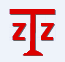 罗湖分局车牌识别小天眼系统及重点区域人像采集识别预警系统运维服务采购项目征  集　文　件项目编号：SZZZ2023-QC0262二〇二三年七月特别警示条款一、《深圳经济特区政府采购条例》第五十七条 供应商在政府采购中，有下列行为之一的，一至三年内禁止其参与本市政府采购，并由主管部门记入供应商诚信档案，处以采购金额千分之十以上千分之二十以下的罚款；情节严重的，取消其参与本市政府采购资格，处以采购金额千分之二十以上千分之三十以下的罚款，并由市场监管部门依法吊销其营业执照；给他人造成损失的，依法承担赔偿责任；构成犯罪的，依法追究刑事责任：（一）在采购活动中应当回避而未回避的；（二）未按本条例规定签订、履行采购合同，造成严重后果的；（三）隐瞒真实情况，提供虚假资料的；（四）以非法手段排斥其他供应商参与竞争的；（五）与其他采购参加人串通投标的；（六）恶意投诉的；（七）向采购项目相关人行贿或者提供其他不当利益的；（八）阻碍、抗拒主管部门监督检查的；（九）其他违反本条例规定的行为。二、《深圳经济特区政府采购条例实施细则》第七十六条 供应商有下列行为之一的，由主管部门记入供应商诚信档案并作出以下处罚：（一）违法行为属于采购条例第五十七条的（一）、（二）、（三）、（四）、（六）、（八）、（九）项情形，涉及的采购金额累计在五十万元以下的，处以采购金额千分之十的罚款，一年内禁止其参与本市政府采购；涉及的采购金额累计在五十万元以上两百万元以下的，处以采购金额千分之十五的罚款，两年内禁止其参与本市政府采购；涉及的采购金额累计在两百万以上五百万以下的，处以采购金额千分之二十的罚款，三年内禁止其参与本市政府采购。（二）违法行为属于采购条例第五十七条第（五）、（七）项情形，涉及的采购金额累计在一百万元以下，处以采购金额千分之十五的罚款，两年内禁止其参与本市政府采购；涉及的采购金额累计在一百万以上两百万以下的，处以采购金额千分之二十的罚款，三年内禁止其参与本市政府采购。第七十七条 供应商有下列行为之一的，属于情节严重，由市场监管部门依法吊销其营业执照，主管部门取消其参与本市政府采购的资格，并作出以下处罚： （一）违法行为属于采购条例第五十七条的（一）、（二）、（三）、（四）、（六）、（八）、（九）项情形，涉及的采购金额累计在五百万元以上一千万元以下的，处以采购金额千分之二十的罚款；涉及的采购金额累计在一千万元以上两千万元以下的，处以采购金额千分之二十五的罚款；涉及的采购金额累计在两千万元以上的，处以采购金额千分之三十的罚款；（二）违法行为属于采购条例第五十七条第（五）、（七）项情形，涉及的采购金额累计在两百万元以上五百万元以下的，处以采购金额千分之二十五的罚款；涉及的采购金额累计在五百万元以上的，处以采购金额千分之三十的罚款。第七十九条 供应商有下列情形的，属于采购条例所称的串通投标行为，按照采购条例第五十七条有关规定处理：（一）投标供应商之间相互约定给予未中标的供应商利益补偿；（二）不同投标供应商的法定代表人、主要经营负责人、项目投标授权代表人、项目负责人、主要技术人员为同一人、属同一单位或者在同一单位缴纳社会保险；          （三）不同投标供应商的投标文件由同一单位或者同一人编制，或者由同一人分阶段参与编制的；（四）不同投标供应商的投标文件或部分投标文件相互混装；（五）不同投标供应商的投标文件内容存在非正常一致；（六）由同一单位工作人员为两家以上（含两家）供应商进行同一项投标活动的；（七）主管部门依照法律、法规认定的其他情形。第八十一条 供应商有下列情形之一的，属于隐瞒真实情况，提供虚假资料，按照采购条例第五十七的有关规定处理：（一）通过转让或者租借等方式从其他单位获取资格或者资质证书投标的；（二）由其他单位或者其他单位负责人在投标供应商编制的投标文件上加盖印章或者签字的；（三）项目负责人或者主要技术人员不是本单位人员的；（四）投标保证金不是从投标供应商基本账户转出的；（五）其他隐瞒真实情况、提供虚假资料的行为。投标供应商不能提供项目负责人或者主要技术人员的劳动合同、社会保险等劳动关系证明材料的，视为存在前款第（三）项规定的情形。三、根据《中华人民共和国政府采购法实施条例》第十八条规定：“单位负责人为同一人或者存在直接控股、管理关系的不同供应商，不得参加同一合同项下的政府采购活动。”投标供应商涉嫌存在串通投标等违法行为的，将书面报告财政主管部门依法处理。征集文件信息征集文件目录采购公告罗湖分局车牌识别小天眼系统及重点区域人像采集识别预警系统运维服务采购项目采购公告一、项目概况罗湖分局车牌识别小天眼系统及重点区域人像采集识别预警系统运维服务采购项目的潜在投标供应商应在深圳市中正招标有限公司获取征集文件，并于2023年07月25日15点00分（北京时间）前递交投标文件。二、项目基本情况1、项目编号：SZZZ2023-QC02622、项目名称：罗湖分局车牌识别小天眼系统及重点区域人像采集识别预警系统运维服务采购项目3、预算金额：人民币63.91万元4、最高限价：人民币63.91万元5、采购方式：公开征集6、采购需求：7、合同履行期限：详见征集文件。8、是否联合体：本项目不接受联合体投标。三、申请人的资格要求1、须是在中华人民共和国境内注册的法人或其他组织【须提供合法有效的营业执照或法人证书等证明材料的扫描件或复印件加盖投标供应商公章，原件备查】；2、参与本项目的投标供应商须满足《中华人民共和国政府采购法》第二十二条规定【由投标供应商按征集文件规定的格式在《承诺函》中作出声明】；3、参与本项目采购活动前三年内，在经营活动中没有重大违法记录【由投标供应商按征集文件规定的格式在《承诺函》中作出声明】；4、参与本项目政府采购活动时不存在被有关部门禁止参与政府采购活动且在有效期内的情况【由投标供应商按征集文件规定的格式在《承诺函》中作出声明】；5、除单一来源采购项目外，为采购项目提供整体设计、规范编制或者项目管理、监理、检测等服务的供应商，不得再参加该采购项目的其他采购活动【由投标供应商按征集文件规定的格式在《承诺函》中作出声明】；6、参与本项目政府采购活动不存在与其他采购参加人串通投标，隐瞒真实情况，提供虚假资料等违法违规情形【由投标供应商按征集文件规定的格式在《承诺函》中作出声明】；7、单位负责人为同一人或者存在直接控股、管理关系的不同供应商，不得参加同一合同项下的政府采购活动，采购代理机构通过国家企业信用信息公示系统（https://www.gsxt.gov.cn/index.html）或机关赋码和事业单位登记管理网（http://www.gjsy.gov.cn/sydwfrxxcx/）或全国社会组织信用信息公示平台（https://xxgs.chinanpo.mca.gov.cn/gsxt/newList）网站查询投标供应商信息，投标供应商无需提供证明材料；8、未被列入失信被执行人、重大税收违法案件当事人名单及政府采购严重违法失信行为记录名单【信用中国网“信用服务”栏的“重大税收违法失信主体”、“失信被执行人”，中国政府采购网“政府采购严重违法失信行为记录名单”，深圳信用网以及深圳市政府采购监管网为投标供应商信用信息查询渠道，相关信息以开标当日的查询结果为准。由采购代理机构查询，投标供应商无需提供证明材料】；9、本项目不接受联合体投标，不允许非法分包或转包。四、获取征集文件1、时间：2023年07月14日至2023年07月21日截止，每天上午09时至11时30分，下午02时30分至05时30分（北京时间，法定节假日除外）2、地点：深圳市福田区民田路171号新华保险大厦903中正招标（中正官网www.szzzt.com）3、方式：现场报名投标或网上报名投标备注：① 现场报名投标：须携带营业执照复印件或扫描件和法人授权委托书原件（均加盖公章）。② 网上报名投标：发送报名资料至我司邮箱进行报名登记及获取征集文件，邮箱地址：qtszzzzb@163.com。报名投标邮件需附以下资料: 1）加盖公章的《购买标书登记表》（下载地址：“www.szzzt.com”首页“下载中心”）；2）加盖公章的营业执照复印件扫描件；3）法人授权委托书扫描件；4）购买征集文件费用银行转帐凭证。报名时间以邮件发出时间为准，工作人员将在第二个工作日与报名投标资料完整的投标供应商联系。4、售价：人民币600元，征集文件售后不退。购买征集文件账号信息如下：银行账号：03003729353开户名称：深圳市中正招标有限公司开户银行：上海银行深圳天安支行五、提交投标文件截止时间、开标时间和地点1、时间：2023年07月25日15点00分（北京时间）2、地点：深圳市福田区民田路171号新华保险大厦903中正招标备注：投标供应商可以通过快递方式在投标截止时间前将《投标文件》送达到我司，快递单上应清晰写明投标供应商名称、项目编号和项目名称，递交时间为送达我司由我司工作人员签收的时间；投标供应商未参加现场开标的，视同认可开标结果。六、公告期限自本公告发布之日起5个工作日七、其他补充事宜1、本项目需要落实的政府采购政策：《财政部工业和信息化部关于印发《政府采购促进中小企业发展管理办法》的通知》(财库〔2020〕46号)、《关于政府采购支持监狱企业发展有关问题的通知》(财库〔2014〕68号)、《关于促进残疾人就业政府采购政策的通知》（财库〔2017〕141号)。2、本项目相关公告在以下媒体发布：① 深圳公共资源交易中心网（www.szzfcg.cn）② 采购代理机构网站（www.szzzt.com）相关公告在以上媒体上公布之日即视为有效送达，不再另行通知。3、本项目投标供应商可以通过快递方式在提交投标文件截止时间前将投标文件邮寄至我司，送达时间以我司工作人员签收时间为准。快递箱封面需用A4纸清晰标注项目名称、项目编号和投标供应商名称；投标供应商自行承担因寄错地址、逾期送达、未按照征集文件要求密封或者邮寄过程中出现包装密封破损等可能导致投标无效情形的责任与后果。投标供应商未参加开标会的，视同认可开标结果。八、本项目联系方式1、采购人信息名　    称：深圳市公安局罗湖分局地　    址：深圳市罗湖区罗沙路2088号2、采购代理机构信息名　   称：深圳市中正招标有限公司地　   址：深圳市福田区民田路171号新华保险大厦903联系 方式：杨工，0755-83026699九、附件征集文件（附件内容请登陆采购代理机构官网下载查阅）深圳市中正招标有限公司2023年07月14日第一部分投标须知前附表及评审信息投标须知前附表投标须知前附件本章是本征集文件中涉及的所有无效标和废标情形的摘要，除法律法规另有规定外，投标文件的其他任何情形均不得作无效标和废标处理。征集文件中有关无效标和废标与本章节不一致的，以本章节内容为准。请评委重点审查供应商是否存在《深圳经济特区政府采购条例实施细则》第七十九条规定的串通投标情形：（一）投标供应商之间相互约定给予未中标的供应商利益补偿；（二）不同投标供应商的法定代表人、主要经营负责人、项目投标授权代表人、项目负责人、主要技术人员为同一人、属同一单位或者在同一单位缴纳社会保险；（三）不同投标供应商的投标文件由同一单位或者同一人编制，或者由同一人分阶段参与编制的；（四）不同投标供应商的投标文件或部分投标文件相互混装；（五）不同投标供应商的投标文件内容存在非正常一致；（六）由同一单位工作人员为两家以上（含两家）供应商进行同一项投标活动的；（七）主管部门依照法律、法规认定的其他情形。一、资格性审查投标供应商的资格不符合征集文件要求或资格证明文件提供不全。二、符合性审查投标供应商提供的投标文件数量不符合征集文件要求。投标文件未按照征集文件要求制作、密封和标记。投标文件有关内容未按征集文件要求加盖投标供应商印章、或未经法定代表人或其委托代理人签字（或盖章）。投标文件的关键内容字迹模糊、无法辨认的。投标报价有严重缺漏项的。未实质性响应征集文件要求的。任一项带★的指标未投标或不满足要求。（如有带★号条款）未按征集文件所提供的样式填写《声明函》。将一个项目包拆分投标，对同一货物及服务投标时，同时提供两套或以上的投标方案。投标文件附有采购人不能接受的条件。出现违规行为：如以他人名义竞标、串通投标或者以其他弄虚作假方式投标的。投标总价或单个采购条目的分项报价超过采购预算金额或最高限价的。法律、法规规定的其他情形。评审信息评审方法：综合评分法。综合评分法，是指投标文件满足征集文件全部实质性要求，且按照评审因素的量化指标评审得分最高的投标供应商为中标候选供应商的评审方法。注：政府采购优惠政策（1）根据《财政部 工业和信息化部关于印发《政府采购促进中小企业发展管理办法》的通知》(财库〔2020〕46号)、《财政部 司法部关于政府采购支持监狱企业发展有关问题的通知》（财库〔2014〕68号）和《三部门联合发布关于促进残疾人就业政府采购政策的通知》（财库〔2017〕141号）的规定，对满足价格扣除条件且在投标文件中提交了符合政府采购优惠政策的证明材料的投标供应商，其投标报价扣除 10 %（请在10%-20%范围内选择）后参与评审。对于同时属于小微企业、监狱企业或残疾人福利性单位的，不重复进行投标报价扣除。本项目所属行业为  其他未列明行业   ，投标供应商应根据《工业和信息化部、国家统计局、国家发展和改革委员会、财政部关于印发中小企业划型标准规定的通知》(工信部联企业〔2011〕300号)规定的中小企业划型标准填写《中小企业声明函》。（2）联合协议中约定，小型、微型企业的协议合同金额占到联合体协议合同总金额30%以上的，可给予联合体__/__% （请在4%-6%范围内选择）的价格扣除。联合体各方均为小型、微型企业、监狱企业和残疾人福利性单位的，联合体视同为小型、微型企业、监狱企业和残疾人福利性单位，均享受政府采购优惠政策第一款的优惠政策。（3）优惠主体资格的认定资料为《中小企业声明函》、《残疾人福利性单位声明函》以及《监狱企业声明函》等承诺性质的资料（格式详见征集文件第三章）；监狱企业或者代理提供监狱企业货物的投标供应商如需享受优惠政策，除上述资料外，还须提供省级以上监狱管理局、戒毒管理局出具的监狱企业证明文件。（4）投标产品属于《关于调整优化节能产品环境标志产品政府采购执行机制的通知》（财库〔2019〕9号）、《关于印发环境标志产品政府采购品目清单的通知》（财库〔2019〕18号）和《关于印发节能产品政府采购品目清单的通知》（财库〔2019〕19号）品目清单范围内的，应依据国家确定的认证机构出具的、处于有效期之内的节能产品、环境标志产品认证证书，对获得证书的产品实施政府优先采购或强制采购。对符合条件的获证产品（强制采购产品除外），根据该投标产品报价给予 1 %的价格扣除，用扣除后的价格参与价格分的评审（需按投标文件格式部分“列入政府优先采购清单的投标产品一览表”的要求提供证明材料，否则不予价格扣除）。第二部分采购项目需求征集项目需求注：需求中加注★的条款为不可负偏离条款，任一项未响应或不满足要求的，将导致投标无效。一、项目预算注：★投标供应商的投标报价超过采购预算金额的将导致投标无效。二、项目管理和服务要求（一）服务范围：本项目维护内容为车牌识别小天眼系统及重点区域高消人像采集识别预警系统，详细内容及维护技术要求详见见“（二）服务内容、技术标准、工作质量要求”部分。（二）服务内容、技术标准、工作质量要求：1、项目维护清单2、技术要求本次招标需要维护内容参见“项目维护清单”部分。对罗湖分局车牌识别小天眼系统及重点区域人像采集识别预警系统进行日常维护。提供项目涉及的各系统前端技术支持服务，解决包括所有客户端软硬件系统使用过程中所遇到的各种问题，确保应用系统的正常使用。运维人员应配合采购单位完成对保修范围内设备扩容、升级以及相关软件的安装、调试、升级工作；配合采购单位进行设备的迁移、安装、配置和故障排除等。定期对系统进行巡检、保养工作，分析各系统运行状态，对可能产生故障的系统，提出干预意见，并提交巡检报告。（三）人员要求：1、采购单位现场至少提供1人驻场提供5*8小时服务。2、项目日常巡检服务人员不低于6人。3、维护人员要求具备视频监控系统专业运维能力，项目运维期间能按时完成维护及故障处理工作，并定期向采购单位提供维护报告等维护巡检文档。4、维护人员应具有相关系统维护工作经验至少一年或以上，能独立完成巡检、故障处理工作，对故障问题有一定的分析能力和解决能力，拥有良好服务意识及协助精神。5、中标单位提供详细的维护人员情况，所提供的人员资料需真实可查。中标单位应依据采购单位服务需求在投标方案中制定项目维护人员的职责说明，提出保证人员素质和稳定的管理措施。（四）设备要求：1、本项目的维护，主要涉及视频监控技术、人脸识别技术及网络传输技术，对于现场维护，测试工具有专业的要求，为保证现场维护的效率和质量，中标单位应为本项目的维护人员提供基本的网络及施工工具。2、本次项目运维包括系统涉及到的硬件及软件以及相关辅助设备，传输链路。中标单位应保障所有系统正常运行，不影响采购单位相关业务工作的开展，因此要求中标单位提供人员维护服务同时，提供一定数量的设备备件以应对系统运行过程中的设备故障，损坏等状况。中标单位提供的备件其技术性能不能低于系统现有设备技术指标。3、服务期间中标单位应配置至少2台工程车以保障服务期间的应急响应。（五）安全及保密要求：1、在维护服务期间，维护人员需认真、负责、及时，精神饱满且服务态度友好，能积极主动为采购单位着想。严格遵守采购单位的各项管理规章制度、规定和要求，服从采购单位的工作安排。2、在工作期间，因维护人员发生安全问题（如擅自安装或拆卸设备、随意带非采购单位人员或物品进出办公区域、有意或无意泄露采购单位保密文件等情况），采购单位有权做出相应处理，包括追究中标单位及当事人的相关法律责任直至终止合同。3、中标单位须承担保密义务，并采取有效预防措施，防止中标单位维护人员在合同执行期间将掌握的任何有关采购单位的机密或专有信息透露给任何未经授权人。（六）故障响应时间及保障要求：1、日常服务：本项目要求提供的维护服务是一周7天24小时全天候响应服务，具体要求如下：24小时的服务热线支持；一般故障：指暂时不影响采购单位业务正常运作的故障，接到报障后，1小时内响应，从受理报障之时起72小时内排除故障；紧急故障：指影响到采购单位业务正常运作的故障，接到报障后，2小时内到达现场处理，从受理报障之时起24小时内排除故障。对于现场无法处理好的故障，应在征得采购单位的同意下，定出处理完成时间，并在约定时间内解决；中标单位未能按照采购单位规定的时间内排除故障，采购单位有权邀请其他服务商完成中标单位未能履约的事项，所产生的所有费用由中标单位支付；设备需送回原厂家修理时，除非另行约定，则由中标单位办理一切报关及运输手续，承担所有费用并要在15天内修复送回采购单位，维修期间，中标单位应提供相应功能的备件让采购单位恢复正常工作。2、巡检服务中标单位需定期对采购单位相关设备与系统进行全面测试与检测，确认系统运行状态，检查系统错误记录，排除隐患故障并进行设备保养工作。具体要求：中标单位提供至少一年四次（每季度一次）的系统巡检、检查系统的运行状况，监视系统的运作情况，检查系统设备状态；对重要服务器数据等进行系统备份，由采购方提供备份设备，对设备状态数据参数进行优化。3、节日与大型活动保障服务在遇到节日或大型活动时，维护人员应到现场，并在活动或会议过程中作专业技术保障，提供现场技术支持。中标单位在重要活动和重大节庆日前，需提前安排维护人员值班，对值班中出现的故障应及时响应并处理，处理完成后应整理维护报告，详细说明故障原因、处理情况等，并提交给采购单位。（七）备件维修服务要求在合同服务期内总维护费用未超过合同金额的5%，由中标单位承担；在合同服务期内若总维护费用超过合同金额的5%，超出部分金额由采购单位负责。在出现故障需维修或更换配件时，需先向采购单位说明情况，并明确维护金额，未与采购单位沟通，擅自维修或更换后产生的相关费用由中标单位负责。（八）服务期满后续服务要求：1、服务期满后主动离岗； 2、与后续服务公司进行交接； 3、服务期满后三个月内，后续服务公司未到位前仍按原合同服务承诺提供服务。（九）考核要求：项目维护期间，中标单位应确保车牌识别小天眼系统及重点区域人像采集识别预警系统每月监控总体在线率不低于90%，采购单位将定期对在线率进行考核，总体在线率每低于90%一个百分点的（不足一个百分点的以一个百分点计算），采购单位扣除中标单位合同价的千分之三。三、商务要求：（一）付款方式（1）合同签订后15日内，采购方向中标方支付合同总价 50 %的款项。（2）合同服务期到期后15日内，采购方向中标方支付合同总价 50%的款项。具体以合同签订及财政计划支付为准。★（二）服务期限：自合同签订之日起一年。本项目为长期服务项目，合同累计履行期限最长不得超过三十六个月。服务期满后采购人可根据项目需求和中标供应商的履约情况确定合同期限是否延长，最多续签两次，合同一年一签。（三）其他需说明的事项1、中标单位与采购单位签署保密协议，并严格遵照执行。本项目所有文档及本项目所接触的双方资料，未经采购单位授权代表书面许可，不得向与合同无关的其他方泄漏任何技术文件或与合同有关的数据，包括合同本身；2、中标单位不得私自将项目中的全部或部分工作单独分包或转包给任何单位和个人。否则，采购单位有权终止合同，并要求中标单位赔偿相应损失。第三部分投标文件格式投标文件格式投 标 文 件（正本/副本）政府采购违法行为风险知悉确认书本公司在投标前已充分知悉以下情形为参与政府采购活动时的重大风险事项，并承诺已对下述风险提示事项重点排查，做到严谨、诚信、依法依规参与政府采购活动。一、本公司已充分知悉“隐瞒真实情况，提供虚假资料”的法定情形，相关情形包括但不限于：（一）通过转让或者租借等方式从其他单位获取资格或者资质证书投标的。（二）由其他单位或者其他单位负责人在投标供应商编制的投标文件上加盖印章或者签字的。（三）项目负责人或者主要技术人员不是本单位人员的。（四）投标保证金不是从投标供应商基本账户转出的。（五）其他隐瞒真实情况、提供虚假资料的行为。二、本公司已充分知悉“与其他采购参加人串通投标”的法定情形，相关情形包括但不限于：（一）投标供应商之间相互约定给予未中标的供应商利益补偿。（二）不同投标供应商的法定代表人、主要经营负责人、项目投标授权代表人、项目负责人、主要技术人员为同一人、属同一单位或者在同一单位缴纳社会保险。（三）不同投标供应商的投标文件由同一单位或者同一人编制，或者由同一人分阶段参与编制的。（四）不同投标供应商的投标文件或部分投标文件相互混装。（五）不同投标供应商的投标文件内容存在非正常一致。（六）由同一单位工作人员为两家以上（含两家）供应商进行同一项投标活动的。（七）不同投标供应商的投标报价呈规律性差异。（八）不同投标供应商的投标保证金从同一单位或者个人的账户转出。（九）主管部门依照法律、法规认定的其他情形。三、本公司已充分知悉下列情形所对应的法律风险，并在投标前已对相关风险事项进行排查。（一）对于从其他主体获取的投标资料，供应商应审慎核查，确保投标资料的真实性。如主管部门查实投标文件中存在虚假资料的，无论相关资料是否由第三方或本公司员工提供，均不影响主管部门对供应商存在“隐瞒真实情况，提供虚假资料”违法行为的认定。（二）对于涉及国家机关出具的公文、证件、证明材料等文件，一旦涉嫌虚假，经查实，主管部门将依法从严处理，并移送有关部门追究法律责任；涉嫌犯罪的，主管部门将一并移送司法机关追究法律责任。（三）对于涉及安全生产、特种作业、抢险救灾、防疫等政府采购项目，供应商实施提供虚假资料、串通投标等违法行为的，主管部门将依法从严处理。（四）供应商应严格规范项目授权代表、员工参与招标投标的行为，加强对投标文件的审核。项目授权代表、员工编制、上传投标文件等行为违反政府采购法律法规或招标文件要求的，投标供应商应当依法承担相应法律责任。（五）供应商对投标电子密钥负有妥善保管、及时变更和续期等主体责任。供应商使用电子密钥在深圳政府采购网站进行的活动，均具有法律效力，须承担相应的法律后果。供应商擅自将投标密钥出借他人使用所造成的法律后果，由供应商自行承担。（六）单位负责人为同一人或者存在直接控股、管理关系的不同供应商，不得参加同一合同项下的政府采购活动。相关情形如查实，依法作投标无效处理；涉嫌串通投标等违法行为的，主管部门将依法调查处理。四、本公司已充分知悉政府采购违法、违规行为的法律后果。经查实，若投标供应商存在政府采购违法、违规行为，主管部门将依据《深圳经济特区政府采购条例》第五十七条的规定，处以一至三年内禁止参与本市政府采购，并由主管部门记入供应商诚信档案，处采购金额千分之十以上千分之二十以下罚款；情节严重的，取消参与本市政府采购资格，处采购金额千分之二十以上千分之三十以下罚款，并由市场监管部门依法吊销营业执照。以下文字请投标供应商抄写并确认：“本公司已仔细阅读《政府采购违法行为风险知悉确认书》，充分知悉违法行为的法律后果，并承诺将严谨、诚信、依法依规参与政府采购活动”。负责人/投标授权代表签名：知悉人（公章）：日期：评审指引表为方便参与该项目的评委专家的评审，快速找到评审事项与该项目投标文件所对应的位置，请投标供应商参照下表格式，编制本项目评审指引表。注：请投标供应商按照征集文件规定的审查和评分内容，自上而下的顺序填写本表。因项目次序混乱而影响评标结果者，投标供应商自负其责。格式1  声 明 函深圳市中正招标有限公司：    我们收到你们组织的 （项目名称：    ）征集文件，经详细研究，我们决定参加该项目 （项目编号：    ）采购的有关活动并投标。为此，我方谨郑重声明以下诸点，并对之负法律责任。1．我方愿以《开标一览表》中填写的投标总价并按照征集文件中的一切要求，承担上述项目的全部工作。2．我方提交的投标文件为：投标书正本两份，副本四份，电子档文件（正本彩色扫描件PDF格式）一份。3．如果我们投标文件被接受，我们将履行征集文件中规定的每一项要求，按期、按质、按量完成任务。4．我们愿意提供采购代理机构在征集文件中要求的所有资料，且所递交的投标文件在投标有效期（即90天）内有效，在此期间内我方的投标有可能中标，我方将受此约束。如果在投标有效期内撤销投标文件，贵司有权无条件不退还本司已提交的项目保证金。5．我们理解，最低报价不是中标的唯一条件。我们认为你们有选择或拒绝任何投标者中标的权利。6．我方愿按《中华人民共和国民法典》履行自己的全部责任。7．我们同意征集文件之规定，遵守有关采购的各项规定。8. 我们同意中标后向采购代理机构支付征集文件要求数额的采购代理服务费。9．所有有关本标书的函电，请按下列地址联系：单    位： （盖章）授权代表或法定代表人： （签字）地    址：电    话：联 系 人：年    月    日格式2  投标供应商资格证明文件1、营业执照或法人证书等证明文件【扫描件或复印件】2、法定代表人（负责人）证明书【原件】3、法定代表人（负责人）授权委托书【原件】4、承诺函【详见格式《承诺函》】5、其他【如有，按采购公告“申请人的资格要求”提供】注：以上资料均须加盖投标供应商公章，原件备查承诺函深圳市中正招标有限公司：我单位承诺：1.我单位参与本项目采购活动前三年内，在经营活动中没有重大违法记录。2.我单位参与本项目采购活动时不存在被有关部门禁止参与政府采购活动且在有效期内的情况。3.我单位满足《中华人民共和国政府采购法》第二十二条规定。4.我单位与其他投标供应商不存在“单位负责人为同一人或者存在直接控股、管理关系”的情况；除单一来源采购项目外，如为采购项目提供整体设计、规范编制或者项目管理、监理、检测等服务，不再参加该采购项目的其他采购活动。5.我单位承诺非联合体投标，不非法转包或分包。6.我单位参与本项目所提供的货物或服务未侵犯知识产权。7.我单位参与该项目投标，严格遵循公平竞争的原则，不妨碍其他投标供应商的竞争行为，不损害采购人或者其他投标供应商的合法权益，与其他采购参加人不存在下列串通投标情形：（1）投标供应商之间相互约定给予未中标的供应商利益补偿；（2）不同投标供应商的法定代表人、主要经营负责人、项目投标授权代表人、项目负责人、主要技术人员为同一人、属同一单位或者在同一单位缴纳社会保险；（3）不同投标供应商的投标文件由同一单位或者同一人编制，或者由同一人分阶段参与编制的；（4）不同投标供应商的投标文件或部分投标文件相互混装；（5）不同投标供应商的投标文件内容存在非正常一致；（6）由同一单位工作人员为两家以上（含两家）供应商进行同一项投标活动的；（7）主管部门依照法律、法规认定的其他情形。8.我单位如果中标，做到守信，不偷工减料，依照本项目征集文件需求内容、签署的采购合同及本单位在投标中所作的一切承诺履约。9.我单位已认真核实了投标文件的全部内容，所有资料均为真实资料。我单位对投标文件中全部投标资料的真实性负责，如被证实我单位的投标文件中存在虚假资料的，则视为我单位隐瞒真实情况、提供虚假资料，我单位愿意接受主管部门作出的行政处罚。以上承诺，如有违反，愿依照相关法律法规处理，并承担由此给采购人带来的损失。投标供应商：（盖章）授权代表或法定代表人：（签字）年     月    日法定代表人（负责人）证明书（格式）          同志，现任我单位          职务，为法定代表人（负责人），特此证明。有效日期与本公司投标文件中标注的投标有效期相同。签发日期：    年    月    日附：营业执照（注册号）： 经济性质：主营（产）：兼营（产）：单位名称：（公章）：             ；日期：      年      月       日法定代表人（负责人）授权委托书（格式）深圳市中正招标有限公司：现委派（姓名、职务）参加贵公司组织的（采购项目名称、编号）采购活动，全权代表我单位处理投标的有关事宜。附授权代表情况：姓       名：性       别：年       龄：职       务：身 份证号码：通 讯 地 址： 联 系 方 式： 单 位 名 称：（公章）法 人 代 表：（签章）      年      月       日注：法定代表人（负责人）授权委托书除装订于投标文件中外，还须另置一份按“投标须知”18.5项要求单独密封格式3  评分中涉及的承诺及声明函填写指引：    1、该部分内容由投标供应商根据自身实际情况填写，投标供应商提供的声明函不属实的，属于提供虚假资料谋取中标，依照《中华人民共和国政府采购法》等国家有关规定追究相应责任。2、该部分内容填写需要参考的相关文件包括但不限于：(1) 财政部 工业和信息化部关于印发《政府采购促进中小企业发展管理办法》的通知（财库〔2020〕46号）(2)《关于印发中小企业划型标准规定的通知》（工信部联企业〔2011〕300 号）(3) 国家统计局关于印发《统计上大中小微型企业划分办法 （2017）》的通知（国统字〔2017〕213 号）(4) 财政部 民政部 中国残疾人联合会关于促进残疾人就业 政府采购政策的通知（财库〔2017〕141号）(5) 财政部 司法部关于政府采购支持监狱企业发展有关问题的通知（财库〔2014〕68号）    3、请依照征集文件提供的格式和内容填写声明函，不要随意变更格式；满足多项优惠政策的投标供应商，不重复享受多项价格扣除政策。不符合要求的供应商可以不填写。    4、《中小企业声明函》填写要求：    （1）在“单位名称”下划线处如实填写采购人名称（详见采购人信息，非采购代理机构）；    （2）在“项目名称”下划线处如实填写采购项目名称；    （3）在“标的名称”下划线处填写所采购标的（货物或服务或工程）的具体名称（具体详见征集项目需求，如涉及多项标的，投标供应商需逐项进行响应）；    （4）在“采购文件中明确的所属行业”下划线处填写采购文件规定的本项目所属行业（详见评审信息）；    （5）在“从业人员”、“营业收入”、“资产总额”下划线处如实填写制造商（货物类）或承接企业（服务或工程类）上一年度从业人员、营业收入、资产总额，无上一年度数据的新成立企业可以不填报；（6）在“中型企业、小型企业、微型企业”下划线处如实依照工信部联企业〔2011〕300号文填写相应的企业类型。中小企业声明函本公司（联合体）郑重声明，根据《政府采购促进中小企业发展管理办法》（财库﹝2020﹞46 号）的规定，本公司（联合体）参加（单位名称）的（项目名称）采购活动，服务全部由符合政策要求的中小企业承接。相关企业（含联合体中的中小企业、签订分包意向协议的中小企业）的具体情况如下：1、（项目名称），属于（采购文件中明确的所属行业）；承接企业为（企业名称），从业人员    人，营业收入为    万元，资产总额为    万元，属于（中型企业、小型企业、微型企业）；2、（项目名称），属于（采购文件中明确的所属行业）；承接企业为（企业名称），从业人员    人，营业收入为    万元，资产总额为    万元，属于（中型企业、小型企业、微型企业）；……以上企业，不属于大企业的分支机构，不存在控股股东为大企业的情形，也不存在与大企业的负责人为同一人的情形。本公司对上述声明的真实性负责。如有虚假，将依法承担相应责任。企业名称(公章)：           ；日期：      年      月       日备注：1、填写前请认真阅读《工业和信息化部、国家统计局、国家发展和改革委员会、财政部关于印发中小企业划型标准规定的通知》(工信部联企业〔2011〕300号)和《财政部 工业和信息化部关于印发《政府采购促进中小企业发展管理办法》的通知》(财库〔2020〕46号)相关规定。2、从业人员、营业收入、资产总额填报上一年度数据，无上一年度数据的新成立企业可不填报。监狱企业声明函本单位郑重声明，根据《财政部 司法部关于政府采购支持监狱企业发展有关问题的通知》（财库〔2014〕68号）的规定，本单位为符合条件的监狱企业。本单位对上述声明的真实性负责。如有虚假，将依法承担相应责任。单位名称(公章)：          ；日期：      年      月       日附：省级以上监狱管理局、戒毒管理局（含新疆生产建设兵团）出具的监狱企业证明文件。备注：填写前请认真阅读《财政部 司法部关于政府采购支持监狱企业发展有关问题的通知》（财库〔2014〕68号）相关规定。如不符合前述相关规定所确定的监狱企业，则不需要在投标文件中提供本《监狱企业声明函》；若符合前述相关规定所确定的监狱企业，除了提供本《监狱企业声明函》，还需提供由省级以上监狱管理局、戒毒管理局（含新疆生产建设兵团）出具的属于监狱企业的证明文件。否则视为在本项目中放弃政府采购政策扶持，不进行价格扣除。残疾人福利性单位声明函本单位郑重声明，根据《财政部 民政部 中国残疾人联合会关于促进残疾人就业政府采购政策的通知》（财库〔2017〕141号）的规定，本单位为符合条件的残疾人福利性单位，且本单位参加      单位的      项目采购活动，由本单位提供服务。本单位对上述声明的真实性负责。如有虚假，将依法承担相应责任。单位名称(公章)：          ；日期：      年      月       日备注：填写前请认真阅读《财政部、民政部、中国残疾人联合会关于促进残疾人就业政府采购政策的通知》(财库〔2017〕141号)相关规定。如不符合前述相关规定所确定的残疾人福利性单位，则不需要在投标文件中提供本《残疾人福利性单位声明函》；若符合前述相关规定所确定的残疾人福利性单位，但在投标文件中没有提供本《残疾人福利性单位声明函》，视为在本项目中放弃政府采购政策扶持，不进行价格扣除。诚信承诺函深圳市中正招标有限公司：我公司承诺，在参与政府采购活动中不存在出现诚信相关问题且在相关主管部门处理措施实施期限内，如若投标文件与事实情况不符，我司自愿承担“隐瞒真实情况，提供虚假资料”以及其他一切不利的法律后果。我公司承诺，在参加政府采购活动中没有出现下列行为之一：（一）投标截止后，无正当理由撤销其投标行为，导致项目无法正常开评审的；（二）未按《采购条例》规定签订、履行采购合同，严重影响采购人日常工作的；（三）在投标文件中未说明且未经采购人同意，将中标项目分包给他人，情节严重的；（四）严重违反合同约定，擅自降低货物质量等次和售后服务，货物、工程或者服务存在严重质量问题的；（五）严重违反合同约定，未能完成全部货物、服务或工程项目，中途停止配送或者变相增加费用的；（六）捏造事实、提供虚假材料进行质疑的；（七）假冒他人名义质疑的；（八）无正当理由拒不配合进行质疑调查的。特此承诺。投标供应商：（盖章）授权代表或法定代表人：（签字）      年      月       日格式4  开标一览表项目名称：                项目编号：                投标供应商：（公章）法定代表人或授权代表：（签章）      年      月       日注：1、价格应按“征集文件”中规定的货币单位填写。2、投标报价为综合报价，包含完成本项目所需的全部费用。3、此表应经法定代表人或其授权委托人签名，并加盖投标供应商公章。4、此表毋需装订于正副本内，应按“投标须知”18.5项要求，与“法定代表人（负责人）证明书、法定代表人（负责人）授权委托书”一起单独密封提交格式5  报价表一、报价要求1、所有价格应按“征集文件”中规定的货币单位填写。2、此表应经法定代表人或授权委托人签名，并加盖公章。3、投标报价为综合报价，包含完成本项目所需的全部费用。报价表项目名称：                项目编号：                注：本表格式可调整，报价表上的合计金额应与开标一览表的投标报价金额一致。投标供应商：（公章）法定代表人或授权代表：（签章）      年      月       日格式6  服务方案1、服务方案2、项目重点难点分析、应对措施及相关的合理化建议3、系统数据对接要求4、质量保障措施及方案5、项目完成（服务期满）后的服务承诺6、违约承诺7、拟安排的项目负责人情况(仅限1人）8、拟安排的项目团队成员（项目负责人除外）情况9、投标供应商体系认证情况10、同类项目业绩情况11、售后服务机构12、投标供应商自主知识产权产品（创新、设计）情况13、诚信评审14、投标供应商认为必要的其他方案附表1项目人员情况一览表投标供应商：（公章）法定代表人或授权代表：（签章）      年      月       日注： 1、填写时，如本表格不适合投标单位的实际情况，可根据本表格格式自行划表填写。2、有关人员简历及身份证、资格证书及其它证明材料（复印件）需附在本表之后。3、本表格所要求填写的人员是指投标单位将安排在此项目的具体人员。格式7  差异表项目名称：                项目编号：                注：投标文件的技术与商务部分与征集文件有偏差（甚至是细微偏差），都需在本表中列出。投标供应商：（公章）法定代表人或授权代表：（签章）      年      月       日格式8  其他征集文件要求的资料或投标供应商认为需要补充的资料特别提醒：    《深圳经济特区政府采购条例实施细则》第七十九条规定：供应商有下列情形的，属于采购条例所称的串通投标行为。（一）投标供应商之间相互约定给予未中标的供应商利益补偿；（二）不同投标供应商的法定代表人、主要经营负责人、项目投标授权代表人、项目负责人、主要技术人员为同一人、属同一单位或者在同一单位缴纳社会保险；（三）不同投标供应商的投标文件由同一单位或者同一人编制，或者由同一人分阶段参与编制的；（四）不同投标供应商的投标文件或部分投标文件相互混装；（五）不同投标供应商的投标文件内容存在非正常一致；（六）由同一单位工作人员为两家以上（含两家）供应商进行同一项投标活动的；（七）主管部门依照法律、法规认定的其他情形。投标供应商提供以下资料（格式自拟）：1、投标单位法定代表人、主要经营负责人、项目投标授权代表人、项目负责人及主要技术人员近一年社保缴纳查询记录（包含在投标单位及其他缴纳社保单位的记录）；社保缴纳不满一年的按实际缴纳情况提供（因社保部门原因暂时无法提供社保证明的，需提供加盖公章的情况说明或者证明材料。）2、其他征集文件要求的资料或投标供应商认为需要补充的资料。第四部分合同条款合同条款（仅供参考）重要说明：采购人在签订合同前有权依据征集文件要求和项目实际情况对以下合同内容进行删改或补充。采购人（甲方）：   中标人（乙方）：                                       根据                采购项目（项目编号__________________）的中标结果，由_______________________单位为中标人。根据《中华人民共和国政府采购法》、《深圳经济特区政府采购条例》、《中华人民共和国民法典》之规定，经_______________________（以下简称采购人）和_______________________（以下简称中标人）协商，就_______________________项目，达成以下合同条款：一、服务内容______________________二、合同金额本合同金额为（大写）：____________________________________元（￥_______________元）人民币。三、技术资料1、中标人应按征集文件规定的时间向采购人提供有关技术资料。2、没有采购人事先书面同意，中标人不得将由采购人提供的有关合同或任何合同条文、项目资料提供给与履行本合同无关的任何其他人。即使向履行本合同有关的人员提供，也应注意保密并限于履行合同的必需范围。3、合同履行完毕，未经采购人的书面同意，中标人不得保存在履行合同过程中所获得或接触到的任何内部数据资料。四、知识产权中标人应保证提供服务过程中不会侵犯任何第三方的知识产权。五、履约保证金六、采购人的权利与义务1、_______________________2、_______________________3、_______________________4、_______________________5、采购人的其它权利与义务_______________________七、中标人的权利与义务1、_______________________2、_______________________3、_______________________4、_______________________5、中标人的其它权利与义务_______________________八、合同履行时间、履行方式及履行地点1、履行时间：______________________2、履行方式：______________________3、履行地点：深圳市九、验收1、下列文件的验收分为______个阶段:2、其余文件和工作由用户组织有关技术人员根据国家和行业有关规范、规程、标准和用户需求直接验收。3、验收依据为征集文件、中标人投标文件，国家和行业有关规范、规程和标准。十、付款方式和税费本合同付款方式为：                。本合同执行中相关的一切税费均由中标人负担。十一、争议解决办法因履行本合同引起的或与本合同有关的争议，甲、乙双方应首先通过友好协商解决，如果协商不能解决争议，则向甲方所在地有管辖权的人民法院提起诉讼。十二、违约责任1、因中标人原因，未能按规定完成本项目有关工作的，采购人可在支付合同余款中扣除合同价款        。2、__________方违反本合同__________约定，应当__________。十三、合同的变更、解除或终止除政府采购合同继续履行将损害国家利益和社会公共利益外，双方当事人不得擅自变更、中止或者终止合同。十四、合同生效及其他1、本合同与征集文件、中标人投标文件如有抵触之处，以本合同条款为准。2、下列文件均为本合同的组成部分：（1）征集文件、答疑及补充通知；（2）乙方的投标文件；（3）本合同执行中共同签署的补充与修正文件。3、本合同一式_____份，甲、中标人双方各执_____份，具有同等法律效力。本合同自双方法定代表人签字（盖章）认可之日起生效。4、本合同未尽事宜，双方友好协商，达成解决方案，经双方签字后，可作为本合同的有效附件。附件：1、《中标通知书》2、《投标文件》3、《征集文件》甲方（采购人）：（盖公章）                    乙方（中标人）：（盖公章）法定代表人（签字或盖私章）：                 法定代表人（签字或盖私章）： 委托代理人：                                委托代理人：日期：   年     月    日                    日期：   年     月    日第五部分通用条款（投标须知）通用条款（投标须知）Ａ  说  明1. 适用范围1.1  本征集文件仅适用于投标须知前附表（以下简称“前附表”）第1项所叙述项目的货物、工程及服务采购。1.2  上述采购按照采购单位内部管控制度，参考《中华人民共和国政府采购法》和《深圳经济特区政府采购条例》及有关招投标法规、规章、规定，择优选定投标供应商。2. 定义2.1  “采购人”系指前附表第2项所述。2.2  “采购代理机构”系前附表第3项所述。2.3  “投标供应商”系指向采购代理机构提交投标文件的投标供应商。2.4  “货物”系指投标供应商按征集文件规定，须向采购人提供的设备及材料。2.5  “工程”系指投标供应商按征集文件规定，须向采购人提供的设备及材料的安装。2.6  “服务”系指征集文件规定卖方须承担设计和其它类似的义务。3. 资金来源3.1  采购资金通过前附表第4 项的方式获得，并用于采购合同下的合格支付。4. 合格的投标供应商4.1  具有独立承担民事责任的能力。4.2  具有良好的商业信誉和健全的财务会计制度。4.3  具有履行合同所必需的设备和专业技术能力。4.4  有依法缴纳税收和社会保障资金的良好记录。4.5  参加政府采购活动近三年内，在经营活动中没有重大违法记录。4.6  法律、行政法规规定的其他条件。4.7  符合前附表第5项规定的条件。4.8  联合体投标4.8.1　以下有关联合体投标的条款仅适用于允许投标供应商组成联合体投标的项目。是否允许联合体投标以“前附表”中的规定或说明为准。4.8.2  由两个或两个以上的自然人、法人或者其他组织可以组成一个联合体，以一个投标供应商的身份共同投标时，应符合以下原则：（1）投标联合体各方参加政府采购活动应当具备下列条件： 1、具有独立承担民事责任的能力； 2、具有良好的商业信誉和健全的财务会计制度； 3、具有履行合同所必需的设备和专业技术能力； 4、有依法缴纳税收和社会保障资金的良好记录； 5、参加政府采购活动前三年内，在经营活动中没有重大违法记录； 6、法律、行政法规规定的其他条件。 （2）投标联合体各方必须有一方先行注册成深圳公共资源交易中心投标供应商；（3）联合体中有同类资质的投标供应商按照联合体分工承担相同工作的，应当按照资质等级较低的投标供应商确定资质等级。（4）是否允许联合体参加投标，应当由采购人和采购代理机构根据项目的实际情况和潜在投标供应商的数量自主决定，如果决定接受联合体投标则应当在采购公告中明示。（5）采购人根据采购项目的特殊要求规定投标供应商特定条件的，联合体各方中至少应当有一方符合采购人规定的特定条件。对于采购公告对投标供应商某一资格有要求的，按照联合体各方中最低资质等级确定联合体的资质等级；联合体各方的不同资质可优势互补。（6）投标供应商的投标文件及中标后签署的合同协议对联合体各方均具法律约束力；（7）联合体各方应当签订共同投标协议，明确约定各方拟承担的工作和责任，该共同投标协议应作为投标文件不可缺的组成部分；（8）联合体中标后，联合体各方应当共同与采购人签订合同，就中标项目向采购人承担连带责任；（9）联合体的各方应当共同推荐一联合体投标授权代表，由联合体各方提交一份授权书，证明其有资格代表联合体各方签署投标文件，该授权书应作为投标文件不可缺的组成部分；（10）以联合体形式参加政府采购活动的，联合体各方不得再单独参加或者与其他投标供应商另外组成联合体参加同一合同项下的政府采购活动，出现上述情况者，其投标和与此有关的联合体、总包单位的投标将被拒绝；（11）本次采购中“投标供应商”一词亦指联合体各方，“前附表”另有规定或说明的除外。5. 采购活动费用的承担5.1  无论采购过程中的做法和结果如何，投标供应商自行承担所有与参加采购活动有关的全部费用。6.  踏勘现场6.1  采购代理机构将按前附表第6项的规定，组织投标供应商对现场及周围环境进行踏勘，以便投标供应商获取须自己负责的有关编制投标文件和签署合同所需的所有资料。踏勘现场所发生的费用由投标供应商自己承担。6.2  采购人和采购代理机构向投标供应商提供的有关现场的资料和数据，是采购人和采购代理机构现有的能使投标供应商利用的资料。采购人和采购代理机构对投标供应商由此而做出的推论、理解和结论概不负责。6.3  投标供应商及其人员经过采购人和采购代理机构的允许，可为踏勘目的进入采购人的现场，但投标供应商及其人员不得因此使采购人及其人员承担有关的责任和蒙受损失。投标供应商并应对由此次踏勘现场面造成的死亡、人身伤害、财产损失、损害以及任何其它损失、损害和引起的费用和开支承担责任。6.4   如果投标供应商认为需要再次进行现场踏勘，采购人将予以支持，费用自理。Ｂ　征集文件说明7. 征集文件的构成7.1  征集文件是用以阐明所需设备及服务的情况，以及采购、投标程序和相应的合同条款。征集文件由下述部份组成：（1）采购公告（2）投标须知前附表及评审信息（3）采购项目需求（4）投标文件格式（5）合同条款（6）通用条款（投标须知）（7）附件8.  征集文件的澄清及修改8.1  投标供应商对征集文件如有疑点，可要求澄清，应在投标截止日5日前按采购公告中载明的地址以书面形式（包括信函、传真，下同）通知到采购代理机构。采购代理机构将视情况确定采用适当方式予以澄清或以书面形式予以答复，并在其认为必要时，将不标明查询来源的书面答复发给已购买征集文件的每一投标供应商。8.2  在投标截止日3日前，采购代理机构可依据投标供应商要求澄清的问题修改征集文件，并以书面形式通知所有购买征集文件的每一投标供应商，对方在收到该通知后应立即以书面的形式予以确认。8.3  为了使投标供应商在准备投标文件时有合理的时间考虑征集文件的修改，采购代理机构可酌情推迟投标截止时间和开标时间，并以书面形式通知已购买征集文件的每一投标供应商。8.4  征集文件的修改将构成征集文件的一部分，对投标供应商有约束力。Ｃ  投标文件的编写9. 投标语言及计量单位9.1  投标文件及投标供应商和采购代理机构就投标交换的文件和往来的信件，应以中文书写。9.2  除在征集文件的设计思路和方案中另有规定外，计量单位应使用中华人民共和国法定计量单位（国际单位制和国家选定的其他计量单位）。10. 投标文件的组成10.1  投标文件应包括下列部份：10.1.1 开标信封：装有“法定代表人（负责人）证明书、法定代表人（负责人）授权委托书”和“开标一览表”单独密封的信封。10.1.2 投标文件：（1）目录（2）政府采购违法行为风险知悉确认书（3）评审指引表（4）声明函（格式1）（5）投标供应商资格证明文件（格式2）（6）评分中涉及的承诺及声明函（格式3）（7）开标一览表（格式4）（8）报价表（格式5）（9）服务方案（格式6）（10）差异表（格式7）（11）其他征集文件要求的资料或投标供应商认为需要补充的资料（格式8）11. 投标文件格式11.1  投标文件必须毫无遗漏地包括本须知第10条规定的内容，投标供应商提交的投标文件必须毫无例外地使用征集文件所提供投标文件格式（表格可以按同样格式扩展）。注：如征集文件第三部分投标格式与本须知第10条规定的内容不一致，以投标文件第三部分投标格式为准。12. 投标报价12.1  投标报价应为到指定地点价，以人民币为结算单位。12.2  投标供应商应在征集文件所附的“开标一览表”（格式3）和“报价表”（格式4）上写明投标货物的单价和投标总价。投标供应商对每种项目只允许有一个报价，采购代理机构不接受有任何选择的报价。12.3  此报价作为评审委员会评审标准，但不能限制采购人以其它方式签订合同的权力。13. 投标供应商资格的证明文件13.1  投标供应商必须提交证明其有资格进行投标，和中标后有能力履行合同的证明文件（格式1与格式2），作为投标文件的一部份。14. 投标有效期14.1  投标文件的有效期按前附表第7项规定。14.2  特殊情况下，采购代理机构可于投标有效期期满之前，要求投标供应商同意延长投标有效期。投标供应商可以拒绝或同意上述要求，但要求与答复均须是书面文件。对于同意该要求的投标供应商，采购代理机构既不要求也不允许其修改投标文件。15. 项目保证金15.1  以下有关项目保证金的条款仅适用于需要缴纳项目保证金的项目。是否需要缴纳项目保证金以《投标须知前附表》中的规定或说明为准。15.2  投标供应商应向采购代理机构提交一笔不少于前附表第8项所规定的项目保证金，以到账为准。15.3  项目保证金用于保护本次采购免受投标供应商的行为而引起的风险。15.4  项目保证金应以支票、汇票、本票或采购机构能够接受的银行保函等其它非现金形式提交。（注：必须从投标供应商基本账户转出，否则其投标无效。）15.5  未按规定提交项目保证金的投标，将被视为无效投标。15.6  未中标的投标供应商的项目保证金，采购代理机构将在中标通知书发出且收到投标供应商的《项目保证金退还申请表》后5个工作日内退还。15.7  中标方的项目保证金，采购代理机构将在中标方签订合同并支付采购代理服务费后5个工作日内退还。15.8  发生以下情况项目保证金将被没收：（1）投标供应商在投标有效期内撤销投标文件；（3）投标供应商串通投标或者以其他弄虚作假方式投标；（4）如果中标方未能做到：按本须知第32条规定签订合同；或按本须知第33条规定提供履约保证金；或按本须知第34条规定缴纳采购代理服务费。（5） 法律法规规定的其它情况。16. 投标预备会（答疑会）16.1  投标预备会（答疑会），如采购代理机构认为有必要召开投标预备会，投标供应商应按照前附表第9项规定的或采购代理机构另行书面通知的时间和地点，派出代表出席采购代理机构主持的投标预备会。16.2  投标预备会的目的是澄清、解答投标供应商在查阅征集文件后和现场踏勘中可能提出的任何方面的问题。 16.3  投标供应商提出的与投标有关的任何采购问题须以书面形式给采购代理机构。在投标预备会上，采购代理机构将做出澄清和解答。16.4  采购代理机构在投标预备会上所做出的澄清和解答，以书面答复为准，投标供应商在收到投标答疑纪要时应以书面形式予以确认。答疑纪要的有效性规定按照本须知第8.2、8.4款规定执行。16.5  未出席投标预备会不作为否定投标供应商资格的理由。17. 投标文件的份数和签署17.1  投标文件数量按前附表第10项所述，须在每一份投标文件上明确注明“正本”或“副本”字样。一旦正本和副本有差异，以正本为准。17.2  为了便于投标文件保存，需提交一份投标文件正文盖章扫描件（.pdf）电子档一份。17.3  投标文件正本及开标一览表须打印，并经法定代表人或其授权代表签字和盖章，投标文件的副本可采用正本复印件。17.4  除投标供应商对错处做必要修改外，投标文件中不许有加行、涂抹或改写，如有修改遗漏处，必须由投标供应商法定代表人或其授权代表签字和盖章。17.5  电报、电话、传真形式的投标概不接受。17.6  投标文件不符合上述规定，为无效投标。Ｄ   投标文件的递交18. 投标文件的密封和标记18.1须在每一份投标文件封面上明确注明“正本”或“副本”字样。一旦正本和副本有差异，以正本为准。18.2投标文件完整密封（包含两份正本和四份副本）。18.3投标供应商应将投标文件正文扫描件电子档单独密封于一信封，在信封上注明“备份电子档”。18.4 将按本须知第18.2、18.3款密封好的“投标文件”和“备份电子档”一起封装在一个外层包封中，同时还应：(1) 写明采购代理机构名称；(2) 注明下列识别标志：A、项目编号；B、项目名称；C、投标供应商名称；D、      年      月      日      时      分（开标时间）前不得开封。18.5  投标供应商应将“法定代表人（负责人）证明书、法定代表人（负责人）授权委托书”和“开标一览表”密封于一信封，在递交投标文件时单独交与采购代理机构，在信封上应：(1)  写明采购代理机构名称；(2)  注明下列识别标志：A、项目编号；B、项目名称；C、投标供应商名称；D、注明：“开标一览表”和“法定代表人（负责人）证明书、法定代表人（负责人）授权委托书”E、      年      月      日      时      分（开标时间）前不得开封。18.6  除了按本须知第18.4、18.5款所要求的识别字样外，在所有投标文件密封袋上还应写明投标供应商的名称与地址、邮政编码，以便投标按本须知第20条宣布“迟到”时，投标文件可以原封退回；18.7  如果投标文件没有按本投标须知第18.1至18.6款规定加写标记和密封，采购代理机构将拒收或者告知投标供应商，采购代理机构将不承担投标文件错放或提前开封的责任。对由此造成的提前开封的投标文件将予以拒绝，并退还给投标供应商；18.8  所有投标文件的密封袋的封口处应加盖投标供应商印章。18.9  投标文件需由专人送交。投标供应商应按本投标须知第18.1至18.8款中的规定进行密封和标记后，将投标文件按照前附表第11项中注明的地址送至采购代理机构。18.10  投标供应商按征集文件要求如需提供实物，应随投标文件一起递交。19. 递交投标文件的时间、地点以及截止时间19.1  递交投标文件的地点与开标仪式的地点相同。19.2  所有投标文件都必须按采购代理机构在前附表第12项中规定的投标截止时间之前送至采购代理机构。19.3  出现第8.3款因征集文件修改或其他原因推迟投标截止时，则按采购代理机构修改通知规定的时间递交。19.4  采购代理机构在投标截止时间前30分钟开始接收投标文件。20. 迟交的投标文件20.1  采购代理机构将拒绝接收在投标截止时间后递交的投标文件。21. 投标文件的修改和撤回21.1  投标供应商在提交投标文件后可对其投标文件进行修改或撤回，但采购代理机构须在投标截止时间之前收到该修改或撤回的书面通知，该通知须有经正式授权的投标供应商代表签字。21.2  投标供应商对投标文件修改的书面材料或撤回的通知应按本须知第17条和第18条规定进行编写、密封、标注和递交，并注明“修改投标文件”或“撤回投标”字样。21.3  投标截止时间以后不得修改投标文件。21.4  投标供应商不得在开标时间起到投标文件有效期满前撤销投标文件。Ｅ   开标和评审22. 开标22.1  采购代理机构在前附表第11项规定的时间和地点公开开标。22.2  所有投标供应商法定代表人（负责人）或授权代表都须按时参加开标会，否则不接受其投标。【如是邮寄标书，可以不用到现场参与】22.3  开标时，采购代理机构将检查投标文件的密封情况，在确认无误后拆封唱标。唱标主要内容为下面几点并做好唱标记录。22.3.1  核对法定代表人（负责人）或其授权代表身份证明，若不能提供相应的身份证明或不相符，则视为无效投标。 22.3.2  投标文件中“开标一览表”的内容。22.3.3  采购代理机构认为合适的其他内容。23. 评审委员会23.1采购代理机构将根据采购货物的特点组建评审委员会，其成员由采购人代表和有关技术、经济等方面的专家组成。评审委员会对投标文件进行审查、质疑、评估和比较。23.2 评审期间，投标供应商应由法定代表人或其授权代表参加询标。23.3评审委员会成员对需要共同认定的事项存在争议的，应当按照少数服从多数的原则作出结论。持不同意见的评审委员会成员应当在评审报告上签署不同意见及理由，否则视为同意评审报告。24. 对投标文件的审查和投标性的确定24.1  采购机构就投标文件中的资格证明文件内容对投标供应商进行资格核查：24.1.1采购机构就投标文件中的资格证明等内容对投标供应商进行资格核查，核查不合格的，认定其投标无效。24.2  评审委员会将投标文件进行符合性审查：24.2.1  评审委员会将审查投标文件是否完整、总体编排是否有序、文件签署是否合格、有无计算上的错误等。24.2.2  算术错误将按以下方法更正（次序排先者优先）： （1）开标一览表内容与投标文件中相应内容不一致的，以开标一览表为准；（2）大写金额和小写金额不一致的，以大写金额为准；（3）单价金额小数点或者百分比有明显错位的，以开标一览表的总价为准，并修改单价；（4）总价金额与按单价汇总金额不一致的，以单价金额计算结果为准。     同时出现两种以上不一致的，按照前款规定的顺序修正。修正后的报价按照本须知25.2条的规定，经投标供应商确认后产生约束力，投标供应商不确认的，其投标无效。24.2.3  在对投标文件进行详细评估之前，评审委员会将依据投标供应商提供的“资格证明或声明文件”审查投标供应商的财务、技术和生产能力。如果确定投标供应商无资格履行合同，其投标将被拒绝。24.2.4  评审委员会将确定每份投标是否对征集文件的要求，作出了实质性的响应而没有重大偏离。实质性响应的投标是指符合征集文件的所有条款、条件和规定，且没有重大偏离或保留。重大偏离或保留系指影响到征集文件规定的范围、质量和性能，或限制了采购人的权力和投标供应商的义务的规定。而纠正这些偏离将影响到其它提交实质性响应的投标供应商的公平竞争地位。24.2.5  评审委员会判断投标文件的投标性，仅基于征集文件和投标文件本身而不靠外部证据。24.2.6  评审委员会将拒绝被确定为非实质性投标的投标供应商。投标供应商不能通过修正或撤销不符之处，而使其投标成为实质性投标的投标。24.2.7  评审委员会允许修改投标中不构成重大偏离的、微小的、非正规、不一致或不规则的地方。24.2.8  评审委员会认为投标供应商的报价明显低于其他通过符合性审查投标供应商的报价，有可能影响产品质量或者不能诚信履约的，应当要求其在评审现场合理的时间内提供书面说明，必要时提交相关证明材料；投标供应商不能证明其报价合理性的，评审委员会应当将其作为无效投标处理。若评审委员会成员对是否须由投标供应商作出报价合理性说明，以及书面说明是否采纳等判断不一致的，按照“少数服从多数”的原则确定评审委员会的意见25. 投标文件的澄清25.1  为了有助于对投标文件进行审查、评估和比较，评审委员会有权向投标供应商提出质疑，并请投标供应商澄清其投标内容。投标供应商有责任，按照采购代理机构通知的时间、地点，指派专人进行答疑和澄清。25.2  澄清、答复应是书面的，但不得对投标内容进行实质性修改。26. 评审方法和详细评审26.1 评委会将按照本须知第24条规定只对确定为实质上投标的投标文件进行评价和比较。26.2 评审的基础应是本须知第12条规定的投标报价。26.3 评审委员会将对低于成本价格的投标作无效投标处理。26.4 评委会在评审时，应按照评审信息量化的评审因素，对各投标文件进行分析和评审。26.5评委会按照征集文件规定的各项因素对各投标文件进行量化打分并加权汇总，对各评委的总评分取算术平均值确定该投标供应商的评审总得分(精确至小数点后二位)，评审总得分最高者将被推荐为中标供应商，并作出评审结论。若得分相同的，按投标报价由低到高顺序排列；得分且投标报价相同的，按技术服务优劣顺序（即技术分由高到低排序）排列。26.6评审报告是评审委员会根据全体评审成员签字的原始评审记录和评审结果编写的报告，评审报告由评审委员会全体成员签字。对评审结论持有异议的评审委员会成员可以书面方式阐述其不同意见和理由。评审委员会成员拒绝在评审报告上签字且不陈述其不同意见和理由的，视为同意评审结论。评审委员会应当对此作出书面说明并记录在案。27. 保密及其它注意事项27.1  评审是采购工作的重要环节，评审工作在评委会内独立进行。评委会将遵照评审原则，公正、平等地对待所有投标供应商。27.2  评审期间，评委会将对投标文件中有关问题分别向投标供应商进行询问。各投标供应商应予以认真答复。重要或复杂问题的答复需以书面形式，并经法定代表人或授权人签署。澄清文件将作为投标文件的组成部份。27.3  在开标、投标期间，投标供应商不得向评委询问评审情况，不得进行旨在影响评审结果的活动。27.4  为保证定标的公正性，在评审过程中，评委不得与投标供应商私下交换意见。在采购工作结束后，凡与评审情况有接触的任何人，不得也不应将评审情况扩散出评委人员之外。27.5  评委会不向落标方解释落标原因，不退还投标文件。Ｆ　　授予合同28．合同授予标准    本项目采购合同授予本须知26.5款所确定的中标供应商。29. 中标通知29.1  采购机构在发出《中标通知书》之前，将中标结果通过政府采购指定网站进行公示。中标结果公示期满无异议或者异议不成立的，采购机构将发出《中标通知书》。《中标通知书》一经发出即发生法律效力。 29.2 《中标通知书》将作为签订合同的重要依据。29.3  中标方向采购代理机构支付采购代理服务费后，采购代理机构发出《中标通知书》。30. 授予合同时变更数量的权力30.1  采购人在签订合同时，有权对征集文件中列明的货物或服务的数量，在法定范围内，依法定程序予以增加或减少。31. 签订合同31.1  中标方应按《中标通知书》或按采购人指定的时间、地点与采购人签订合同。31.2  征集文件、中标方的投标文件及其澄清文件等，均为签订合同的依据。32.  履约保证金32.1  中标供应商须按征集文件的规定或根据合同的规定向采购人提交履约保证金。33. 采购代理服务费33.1  采购代理服务费按前附表第14项所述，最低收取人民币5000元。33.2  采购代理服务费金额按下列方法计算：注：1、采购代理服务费按差额定率累进法计算。例如：某服务类项目中标金额为200万元，计算采购代理服务费额如下：100万元×1.5%=1.5万元（200-100）万元×0.8%=0.8万元    合计收费=1.5+0.8＝2.3（万元）第六部分附件附件1履约保证金银行保函（格式）  (买方名称)：    本保函是为(卖方名称)(以下简称卖方)于     年    月    日与(买方名称)(以下简称买方)签订的第(合同编号)号供货合同而提供的履约担保。    (银行名称)以及他的继承人和受让人无条件地、不可撤销地约束本行，一旦收到(买方名称)书面提出卖方不能履行合同约定，发生下列违约条件之一的通知时，我行保证付给(买方名称)金额为          万元人民币的保证金。    (一)违约条件：    ·在合同有效期内，卖方拒绝履行合同；    ·在合同有效期内，卖方未经买方同意，变更供货合同的主要条款；    ·产品质量在质保期内，经省级质量检验、监督机关鉴定产品质量发生问题；    (二)在合同执行期间，供需双方发生了纠纷，履约保函有效期限可延长到纠纷得到最终解决完毕后。    (三)本保函自开立之日起有效，在接到买方的《验收合格的通知》后7日内予以退还。                                      (卖方银行名称)：            (公章)                                   签 发 人 签 字：            项目名称罗湖分局车牌识别小天眼系统及重点区域人像采集识别预警系统运维服务采购项目项目编号SZZZ2023-QC0262项目类型服务类采购方式公开征集评审方法综合评分法中标候选供应商1家中标供应商1家采购公告第一部分投标须知前附表及评审信息投标须知前附表投标须知前附件评审信息第二部分采购项目需求采购项目需求第三部分投标文件格式投标文件目录政府采购违法行为风险知悉确认书评审指引表格式1 声明函格式2 投标供应商资格证明文件格式3评分中涉及的承诺及声明函格式4 开标一览表格式5 报价表格式6 服务方案格式7 差异表格式8 其他征集文件要求的资料或投标供应商认为需要补充的资料第四部分合同条款合同条款第五部分通用条款（投标须知）A、说明；B、征集文件说明；C、投标文件的编写；D、投标文件递交；E、开标和评审；F、授予合同第六部分附件附件1  履约保证金序号标的名称数量简要技术需求1罗湖分局车牌识别小天眼系统及重点区域人像采集识别预警系统运维服务采购项目1项详见附件内容项号条款号内容内容规定11.1项目名称罗湖分局车牌识别小天眼系统及重点区域人像采集识别预警系统运维服务采购项目22.1采购人名称深圳市公安局罗湖分局32.2采购代理机构深圳市中正招标有限公司43.1资金来源财政54.7投标供应商资格要求详见采购公告“申请人的资格要求” （资格证明文件详见第三部分 投标文件格式）66.1踏勘现场无714.1投标文件有效期90天（日历日）815.2项目保证金本项目不收取项目保证金1017.1投标文件份数正本2份，副本 4 份，投标文件正文扫描件电子档1份。1118.8开标时间：2023年07月25日15：00时（北京时间）地点：深圳市福田区民田路171号新华保险大厦903中正招标开标室1219.2投标文件截止时间2023年07月25日15：00时（北京时间）1326.5评审方法综合评分法1433.1采购代理服务费采购代理机构按中标金额的一定比例向中标供应商收取，最低收取人民币5000元。（详见“第五部分-通用条款（投标须知）第33条款”）15采购控制金额（最高限价）人民币63.91万元类别评分项目权重备注价格部分（G）（总分10分）投标报价10价格分采用低价优先法计算，即满足征集文件要求且投标价格最低的投标报价为评标基准价，其价格分为满分。其他投标供应商的价格分统一按照下列公式计算：投标报价得分=(评标基准价／投标报价)×权重备注：1、因落实政府采购政策进行价格调整的，以调整后的价格计算评标基准价和投标报价；2、投标报价得分四舍五入后，小数点后保留两位有效数。技术部分（J）（总分50分）服务方案10（一）评审内容：1、对项目背景和意义的理解；2、对项目的相关情况的掌握及理解；3、阐述对本项目所采取的工作措施、技术路线、工作方法。（二）评审标准：方案包含以上三项内容得3分；包含以上二项内容得2分；包含以上一项内容得1分；其他情况不得分。在此基础上，根据方案响应情况进一步评审：1、对项目理解深入准确，对项目相关情况掌握全面准确，工作措施、方法和技术路线详细且贴切项目实际的，加7分；2、对项目理解较为准确，对项目相关情况掌握较为全面，工作措施、方法和技术路线较为详细的，加4分；3、对项目理解一般，对项目相关情况掌握一般，工作措施、方法和技术路线针对性一般的，加1分；4、对项目理解不全面，对项目相关情况掌握不全面，工作措施、方法和技术路线针对性差的，不加分。技术部分（J）（总分50分）项目重点难点分析、应对措施及相关的合理化建议10（一）评审内容：1、对项目存在的重点、难点分析；2、对重难点问题的应对措施及提出的解决路径。（二）评审标准：包含以上二项内容得3分；包含以上一项内容得2分；其他情况不得分。在此基础上，根据方案响应情况进一步评审：1、对项目重难点理解准确全面，详细分析针对性强，且能提出符合深圳实际的应对措施，加7分；2、对项目重难点理解较准确全面，详细分析针对性较强，提出的应对措施较符合深圳实际，加4分；3、对项目重难点理解不准确，重难点分析全面性一般，应对措施针对性一般，加1分；4、对项目重难点理解不准确，重难点分析不全面，且不能完全贴合深圳实际的，不加分。技术部分（J）（总分50分）系统数据对接要求5（一）评审内容：投标供应商提供系统数据对接承诺，承诺能支持与采购人原有运维系统对接的，得5分，否则不得分。（二）评审依据：提供《系统数据对接承诺函》（格式自定）作为得分依据，未提供承诺或承诺内容不满足要求不得分。技术部分（J）（总分50分）质量保障措施及方案5（一）评分内容：考察投标供应商提供的质量保障措施及方案，包含但不限于以下内容：1、项目质量管理制度；2、服务质量检查、整改方案；3、项目成果安全性保障措施。（二）评分标准：方案包含以上三项内容得2分；包含以上二项内容得1分；其他情况不得分。在此基础上，根据方案响应情况进一步评审：1.方案内容全面、具体，可行性高，加3分；2.方案内容较全面，可行性较高，加2分；3.方案全面性、可行性一般，加1分；4.方案不全，可行性低，不加分。技术部分（J）（总分50分）项目完成（服务期满）后的服务承诺2（一）评分内容：投标供应商提供服务期满后的服务承诺，承诺以下全部内容的得2分，否则不得分。（1）服务期满后主动离岗； （2）与后续服务公司进行交接； （3）服务期满三个月内，后续服务公司未到位前仍按原合同服务承诺提供服务。（二）评分依据：提供《项目完成（服务期满）后的服务承诺函》（格式自定）作为得分依据，未提供承诺或承诺内容不满足要求不得分。技术部分（J）（总分50分）违约承诺3（一）评分内容：投标供应商提供项目违约承诺，满足以下全部要求的得3分，否则不得分。（1）人员严格按照招标文件及投标承诺配置； （2）服务质量达到招标文件要求； （3）对未能达到的管理要求承担管理责任。（二）评分依据：提供《违约承诺函》（格式自定）作为得分依据，未提供承诺或承诺内容不满足要求不得分。技术部分（J）（总分50分）拟安排的项目负责人情况(仅限1人）5（一）评分内容：拟安排的项目负责人(仅限1人）需为投标供应商正式聘任员工；否则本项不得分。在此基础上，按以下标准评分：具有PMP（项目管理专业人员）证书的，得5分。（二）评分依据：1. 提供项目负责人通过投标单位缴纳的载有社保部门公章的近三个月内任意一个月的个人社保证明，如供应商为新成立单位且成立时间不足一个月的，可提供加盖公章的情况说明。如为退休返聘人员则提供劳动合同或返聘协议；2. 提供上述证书；3.提供以上证明文件复印件或扫描件，如涉及网站截图或照片等证明材料，需提供清晰图片，均要求加盖投标供应商公章，原件备查。未按要求提供有效证明材料或提供不清晰导致评委无法识别的不计得分。技术部分（J）（总分50分）拟安排的项目团队成员（项目负责人除外）情况10（一）评分内容：拟安排的项目团队成员（项目负责人除外）需为投标供应商正式聘任员工，否则本项不得分。在此基础上，按以下标准评分：（1）具有HCIP(原HCNP)证书，每提供1人得1分，最高得1分；（2）具有注册信息安全专业人员（CISP）证书，每提供1人得1分，最高得1分；以上（1）（2）小项合计最高得2分。（3）具有机电工程专业二级或以上注册建造师证书的，每提供1人得2分，本小项最高得2分；（4）具有中华人民共和国特种作业操作证（作业类别：电工作业），每提供1人得1分，最高得2分；（5）具有中华人民共和国特种作业操作证（作业类别：高处作业），每提供1人得1分，最高得2分；（6）具有安全员相关认证证书或建筑施工企业专职安全生产管理人员安全生产考核合格证书（安全员C证或以上），每提供1人得1分，最高得2分。以上（3）（4）（5）（6）小项合计最高得8分。注：以上六项合计最高得10分，同一人员可重复计分。（二）评分依据：1. 提供项目团队成员通过投标单位缴纳的载有社保部门公章的近三个月内任意一个月的个人社保证明，如供应商为新成立单位且成立时间不足一个月的，可提供加盖公章的情况说明。如为退休返聘人员则提供劳动合同或返聘协议；2. 提供上述证书；3.提供以上证明文件复印件或扫描件，如涉及网站截图或照片等证明材料，需提供清晰图片，均要求加盖投标供应商公章，原件备查。未按要求提供有效证明材料或提供不清晰导致评委无法识别的不计得分。商务部分（S）（总分40分）投标供应商体系认证情况9（一）评分内容：投标供应商具有以下证书：1、具有ISO27001信息安全管理体系认证证书，得3分；2、具有ISO9001质量管理体系认证证书，得2分；3、具有ISO14001环境管理体系认证证书，得2分；4、具有ISO45001职业健康安全管理体系认证证书，得2分；以上各项合计最高得9分。（二）评分依据：1.提供有效认证证书（如认证证书注明年审要求的，必须按规定年审且证书在有效期内的方为有效；如未注明年审要求的，证书必须在有效期内的方为有效）；2.提供证书官网或权威机构【如：全国认证认可信息公共服务平台（cx.cnca.cn）】认证信息查询截图（截图需显示证书状态为有效）。相关证书在公开渠道无法查询的，投标供应商需提供颁发部门或者监管机构的证明材料，证明证书真实有效且为合法机构颁发；3.提供以上证明文件复印件或扫描件，如涉及网站截图或照片等证明材料，需提供清晰图片，均要求加盖投标供应商公章，原件备查。未按要求提供有效证明材料或提供不清晰导致评委无法识别的不计得分。商务部分（S）（总分40分）同类项目业绩情况14（一）评分内容：2018年1月1日至本项目投标截止日（以合同签订日期为准），投标供应商具有同类（车牌或人脸识别项目）建设或服务项目业绩的，每提供1个项目得2分,最高得14分。同一项目续签合同的不可重复得分。（二）评分依据：1.提供合同关键页且提供的材料各项信息不得有任何遮挡；2.通过合同关键信息无法判断是否得分的，也可以提供能证明得分的其它证明资料，如项目报告或合同甲方出具的证明文件；3.提供以上证明文件复印件或扫描件，如涉及网站截图或照片等证明材料，需提供清晰图片，均要求加盖投标供应商公章，原件备查。未按要求提供有效证明材料或提供不清晰导致评委无法识别的不计得分。商务部分（S）（总分40分）售后服务机构5（一）评分内容：投标供应商承诺中标后提供本地服务网点的，得5分。（二）评分依据：提供承诺函（格式自拟），未提供的不得分。商务部分（S）（总分40分）投标供应商自主知识产权产品（创新、设计）情况7（一）评分内容：投标供应商具有运行维护系统软件类计算机软件著作权登记证书的，每提供1个证书得7分，最高得7分。（二）评分依据：1.提供有效的计算机软件著作权登记证书作为得分依据；2.提供以上证明文件复印件或扫描件，如涉及网站截图或照片等证明材料，需提供清晰图片，均要求加盖投标供应商公章，原件备查。未按要求提供有效证明材料或提供不清晰导致评委无法识别的不计得分。商务部分（S）（总分40分）诚信评审5（一）评分内容：投标供应商参与政府采购活动在诚信管理中受过主管部门通报处理且仍在实施期限内的本项不得分，否则得5分。（二）评分依据：按招标文件格式如实提供《诚信承诺函》原件加盖投标供应商公章，且承诺函格式及内容不得修改，否则不得分。如若投标供应商承诺与实际情况不相符，将按虚假应标报相关主管部门处理。总得分（N）（总分100分）100N=J+G+S序号标的名称数量采购预算金额备注1罗湖分局车牌识别小天眼系统及重点区域人像采集识别预警系统运维服务采购项目1项人民币63.91万元无序号名称技术参数单位数量一车牌识别小天眼系统维护车牌识别小天眼系统维护1.1前端设备维护1.1.1微卡口前端维护1监控单元抓拍摄像机（iDS-TCM200）维护套2202常亮红外补光灯红外补光灯（BT-IRL30W）维护套2203立杆立杆维护套2204光端机（前端）光端机（前端OP-GY108G-GL）维护台2205防雷器防雷器维护套2206配套辅材配套辅材维护项2201.1.2小天眼卡口前端维护1高清抓拍单元抓拍摄像机（iDS-TCV300）维护套502专业抓拍摄像机补光灯补光灯（CXBG-2-MC-DS-TL3000B-CI）维护套1003定制支架支架维护套504防水设备箱设备箱维护套505网络防雷器防雷器维护套506电源防雷器防雷器维护套507光端机（前端）光端机（前端OP-GY108G-GL）维护台508配套辅材配套辅材维护项501.2网络传输设备3光端机后端（插卡式，含配套的机架式光端机机箱）光端机（后端OP-GY102GK-GL）维护套2704接入交换机交换机（S5720-52X-LI-AC）维护台115万兆光模块光模块维护块226配套辅材配套辅材维护项11.3后端设备及系统维护1.3.1后端存储设备维护1云存储系统管理服务器云存储系统管理服务器（DS-A5120RL-CVMN）维护台32视频云存储系统视频云存储系统（iVMS-5120）维护套13车辆图片云存储节点（含硬盘）车辆图片云存储节点（DS-A72024RH-CVS，含硬盘）维护台54大数据一体机大数据一体机（DS-VE2212X-K08/HD）维护台11.3.2车辆二次分析系统维护1中心控制单元中心控制单元（HZ-VS800-CMS）维护套12非标车分析单元（图片版本）非标车分析单元（图片版本）（HZ-VS800-ORS）维护套13视频大数据平台视频大数据平台（VBP）维护套14GIS服务单元处理服务GIS服务单元处理服务（HZ-VS800-GIS）维护套15数据接入服务单元数据接入服务单元（VS800-DIS）维护套16数据级联服务单元数据级联服务单元（VS800-DCS）维护套17业务模型分析单元业务模型分析单元（VS800-SDA)维护套18存储单元（含硬盘）存储单元（VS900，含硬盘）维护套2二重点区域高消人像采集识别预警系统维护重点区域高消人像采集识别预警系统维护2.1前端设备维护前端设备维护2.1.1地铁及周边（ 老街地铁站、晒布地铁站及地铁周边）地铁及周边（ 老街地铁站、晒布地铁站及地铁周边）1地铁站内人像抓拍摄像机人像抓拍摄像机（iDS-2CD6026FWD-A/F）、镜头、护罩、支架等维护套352地铁周边人像抓拍摄像机人像抓拍摄像机（iDS-TCV200- BF）及支架等维护套143设备箱设备箱维护台24光纤配线架(24口）24口光纤配线架及配套耦合器，尾纤维护台75光纤配线架(8口）8口光纤配线架及配套耦合器，尾纤维护台18624口百兆交换机交换机（TL-SF1024D）维护台27配套辅材室内光缆、网线、电源线及PVC管等维护批12.2.2重点区域（东方都会、人民医院、东门、桂园所周边、其他重点区域）重点区域（东方都会、人民医院、东门、桂园所周边、其他重点区域）1重点区域人像抓拍摄像机人像抓拍摄像机（DS-2CD7C4XYZUV-ABCDEF）及支架等维护套1502设备箱设备箱维护台92316口百兆交换机交换机（TL-SF1016L）维护台24防雷器二合一防雷器维护台1365自动重合阐开关自动重合阐开关维护台356光纤配线架（12口）光纤配线架（12口）及配容耦合器，尾纤维护台17配套辅材室内光缆、网线、电源线、PVC管、立杆等配套辅材维护批12.2.3人民南商邸人民南商邸1商圈200W人脸抓拍机人脸抓拍机（HZ- ISC6201-SF3E）、镜头、护罩、补光灯、支架等维护套242商圈600W人脸抓拍机人脸抓拍机（HZ-ISC6201-SF4E）、镜头、护罩、补光灯、支架等维护套43设备箱设备箱维护台204光纤配线架（12口）光纤配线架（12口）及配容耦合器，尾纤维护台15光纤配线架（4口）光纤配线架（4口）及配容耦合器，尾纤维护台765口于兆交换机交换机（OP-GYF006G）维护台1178口于兆交换机交换机（OP-GYF008G）维护台18配套辅材室内光缆、网线、电源线、PVC管、立杆等配套辅材维护批12.2网络传输设备维护网络传输设备维护1光端机光端机（前端型号：OP-GYl08G-GL,后端型号：OP-GY102GK-GL）维护套1202.3后端设备及系统维护后端设备及系统维护2.3.1派出所部分派出所部分1接入交换机交换机（S5720-36C-EI-AC）维护台72万兆光模块万兆光模块(OMXD30000)维护块123千兆光模块千兆光模块(eSFP-GE-SX- MM850)维护块4424口千兆交换机交换机（Sl724G-AC）维护台35机柜42U 标准机柜维护台26配套辅材光纤跳线、网线等维护批12.3.2（罗湖分局） 二三类社会视频专网人像平台（罗湖分局） 二三类社会视频专网人像平台1应用服务器应用服务器（NF5270M4）维护台62管理服务器管理服务器（NF5270M4）维护台13人脸静态比对服务器人脸静态比对服务器（VA-PPSA-XXlEXX）维护台64机柜42U 标准机柜维护台32.3.3（罗湖分局）视频专网人像接入与存储节点（罗湖分局）视频专网人像接入与存储节点1人脸图片云存储节点（ 含硬盘）人脸图片云存储节点（OceanStor 9000 VS，含35块6TB硬盘）维护台32图片存储全万兆交换机交换机（CE6880-24S4Q2CQ-EI）维护台1一、投标文件目录（自拟）二、政府采购违法行为风险知悉确认书三、评审指引表四、声明函（格式1）五、投标供应商资格证明文件（格式2）六、评分中涉及的承诺及声明函（格式3）七、开标一览表（格式4）    注：此表应与“法定代表人（负责人）证明书、法定代表人（负责人）授权委托书”一起密封于一信封，在递交投标文件时单独交与采购代理机构。（如法定代表人递交，则无需法定代表人（负责人）授权委托书）八、报价表（格式5）九、服务方案（格式6）十、差异表（格式7）十一、其他征集文件要求的资料或投标供应商认为需要补充的资料（格式8）项 目 名 称：法定代表人：（授权代理人）投标供应商：日       期：一、综合评分指引（评分内容见“评审信息”）一、综合评分指引（评分内容见“评审信息”）一、综合评分指引（评分内容见“评审信息”）一、综合评分指引（评分内容见“评审信息”）评分类别评分内容证明文件起止页码备注价格部分小型企业、微型企业、监狱企业、残疾人福利性单位声明、节能产品、环境标志产品等 ，详见评审信息政府采购优惠政策。技术部分1.……技术部分2.……技术部分……商务部分1.……商务部分2.……商务部分……二、其他评审指引二、其他评审指引二、其他评审指引二、其他评审指引其他资料投标单位法定代表人、主要经营负责人、项目投标授权代表人、项目负责人及主要技术人员近一年社保缴纳查询记录（包含在投标单位及其他缴纳社保单位的记录）；社保缴纳不满一年的按实际缴纳情况提供。项目名称投标报价备注罗湖分局车牌识别小天眼系统及重点区域人像采集识别预警系统运维服务采购项目人民币          元序号服务内容数量单位报价123...合  计：合  计：序号类别姓名学历岗位及职务持何种资格证件发证时间工作经验1项目负责人2项目团队成员3项目团队成员4项目团队成员5项目团队成员序号征集文件条款投标文件投标情况说明1 “第二部分采购项目需求”全部采购项目需求条款全部满足如采购需求要求提供证明材料的，请附在本表后面服务采购货物采购工程采购1001.50%1.50%1.00%100-5000.80%1.10%0.70%